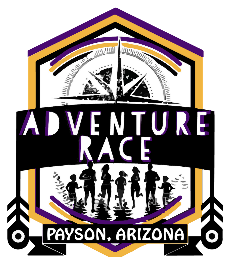 Team Name:_____________________________________________________________________               Team Member Address:___________________________________________________________________City:___________________________________________                Zip Code:_____________Phone #:______________________  Email Address:_________________________________Emergency Contact Name:______________________________________________________Emergency Phone #:____________________   Relationship to Contact:__________________Liability Wavier:I, the undersigned, being aware of my own health and physical condition, and having knowledge that my participation in any exercise program may be injurious to my health, am voluntarily participating in a physical activity.I hereby acknowledge this release, any representatives, agents and accessors from liability for accidental injury or illness which I may incur as a result of participating in the said physical activity.  I hereby assume all risks and responsibilities connected therewith and consent to participate in said program.Furthermore, I hereby grant full permission to use my name and likeliness, as well as any photographs and any record of this event in which I may appear for any legitimate purpose, including advertising and promotion.Please disclose any physical limitations, disabilities, ailments, or impairments which may affect my ability to participate in said fitness program: ____________________________________________________________________________________________________________________________________________________________________________________________________________________________________ 	     ____________	_____________________________	__________Team Member Name			     DOB			Signature				Date________________________________	    	_____________________________	___________Parent/Guardian Name				Signature				Date	Parent or Guardian must sign if participant is under 18.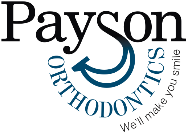 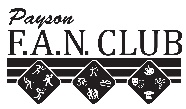 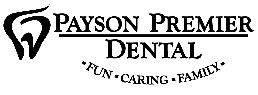 